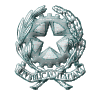 Ministero dell’Istruzione, dell’ Università e della RicercaUfficio Scolastico Regionale per UFFICIO IV Politiche giovanili. Formazione e aggiornamento del personale della scuolaVia S .Giovanni in Corte, n.7 - 80133 Napoli - Tel. (+39) 081-287049 - Fax (+39) 081-5635608Prot. AOODRCA.REG.UFF. 7302/U/2                                                       Napoli, 29 ottobre 2014Ai Dirigenti delle Istituzioni Scolastiche di ogni ordine e grado della CampaniaLORO SEDIOggetto: Formazione del referente BES delle scuole della Campania. Presentazione del                   corso - 4 novembre 2014 - Aula “Carlo Ciliberti” - Centro Congressi Università                 Federico II , via Cinthia 26 - NapoliCon riferimento alla nota del 16 ottobre 2014 prot.n.AOODRCA.REG.UFF. 7302/U/1 di pari oggetto, si rammenta alle SS.LL. che il giorno 4 novembre 2014 ,alle ore 16:00, presso l’ Aula “Carlo Ciliberti” del Centro Congressi  dell’ Università Federico II , Via Cinthia 26 – Napoli, verrà presentato il corso di formazione dei referenti BES delle scuole della Campania. E’ richiesta la partecipazione di tutti i docenti iscritti alla formazione BES in quanto, esclusivamente in detta sede, verranno fornite le modalità di accesso alla piattaforma e-learning.Per ulteriori informazioni consultare i siti:  www.silioitalico.gov.it; www.cts-italico.itSi ringrazia per la collaborazione                                                                                                                         IL DIRIGENTE                                                                                                                  f.to Luisa Franzese